О внесении изменений в муниципальную программу «Развитие системы образования в Слободо-Туринском муниципальном районе до 2024 года», утвержденную постановлением Администрации Слободо-Туринского муниципального района от 29.12.2018 № 646 В соответствии с постановлением Правительства Свердловской области от 19.12.2019 № 920-ПП «Об утверждении государственной программы Свердловской области «Развитие системы образования и реализация молодежной политики в Свердловской области до 2025 года», постановлением Администрации Слободо-Туринского муниципального района от 19.07.2018 № 301 «Об утверждении  порядка формирования и реализации муниципальных программ в Слободо-Туринском муниципальном районе», решением Думы Слободо-Туринского муниципального района от 30.03.2022 № 97 «О рассмотрении проекта «О внесении изменений в муниципальную программу «Развитие системы образования в Слободо-Туринском муниципальном районе до 2024 года», в связи с изменением объемов финансирования,ПОСТАНОВЛЯЕТ:1. Внести в муниципальную программу «Развитие системы образования в Слободо-Туринском муниципальном районе до 2024 года», утвержденную постановлением Администрации Слободо-Туринского муниципального района от 29.12.2018 № 646 «Об утверждении муниципальной программы «Развитие системы образования в Слободо-Туринском муниципальном районе до 2024 года» (с изменениями от 28.02.2019 № 81, от 27.03.2019 № 119, от 25.04.2019 № 183, от 11.06.2019 № 234, от 24.06.2019 № 252, от 30.08.2019 № 353, от 01.11.2019 № 467, от 04.12.2019 № 529, от 25.12.2019 № 581, от 26.12.2019 № 584, от 06.02.2020 № 37, от 03.03.2020 № 96, от 29.04.2020 № 216, от 28.05.2020 № 279, от 29.06.2020 № 336, от 27.08.2020 № 421, от 24.09.2020 № 457, от 08.10.2020 № 489, от 02.11.2020 № 513, от 09.11.2020 № 521, от 26.11.2020 № 575, от 30.12.2020 № 652, от 26.02.2021 № 95, от 07.05.2021 № 199, от 27.05.2021 № 217, от 06.07.2021 № 291, от 27.08.2021 № 370, от 01.11.2021 № 467, от 24.11.2021 № 521, от 27.12.2021 № 580, от 27.12.2021 № 581, от 30.12.2021 № 591, от 04.03.2022 № 78) следующие изменения:1) В паспорте муниципальной программы строку «Объемы финансирования муниципальной программы по годам реализации, тыс. рублей» изложить в следующей редакции: 2) Раздел 3 муниципальной программы «План мероприятий по выполнению муниципальной программы «Развитие системы образования в Слободо-Туринском муниципальном районе» на 2019-2024 годы» изложить в следующей редакции (приложение № 1).2. Настоящее постановление разместить на официальном сайте Администрации Слободо-Туринского муниципального района в информационно-телекоммуникационной сети «Интернет» https://slturmr.ru.Исполняющий обязанности ГлавыСлободо-Туринского муниципального района                                                      Н.Н. Ботин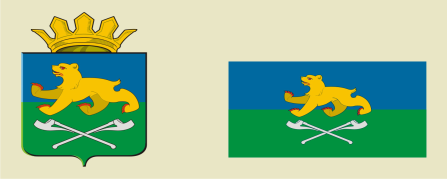 АДМИНИСТРАЦИЯ СЛОБОДО-ТУРИНСКОГОМУНИЦИПАЛЬНОГО РАЙОНАПОСТАНОВЛЕНИЕАДМИНИСТРАЦИЯ СЛОБОДО-ТУРИНСКОГОМУНИЦИПАЛЬНОГО РАЙОНАПОСТАНОВЛЕНИЕот 06.04.2022   №  146с. Туринская Слободас. Туринская СлободаОбъемы финансированиямуниципальной программы по годам реализации, тыс. рублейВСЕГО: 3 021 528,2 тыс. руб. в том числе:(по годам реализации)2019 год – 441 434,7 тыс. руб;2020 год – 472 933,3 тыс. руб;2021 год – 519 430,7 тыс. руб;2022 год – 541 007,8 тыс. руб;2023 год – 523 872,8 тыс. руб;2024 год – 522 848,9 тыс. руб;из них: федеральный бюджет: 78 070,1 тыс. руб.2019 год – 0,0 тыс. руб;2020 год – 0,0 тыс. руб;2021 год – 12 757,0 тыс. руб;2022 год – 21 983,0 тыс. руб;2023 год – 21 543,3 тыс. руб;2024 год – 21 786,8 тыс. руб;областной бюджет: 1 542 129,8 тыс. руб. в том числе:(по годам реализации)2019 год – 229 948,0 тыс. руб;2020 год – 250 300,0 тыс. руб;2021 год – 253 003,3 тыс. руб;2022 год – 263 139,1 тыс. руб;2023 год – 270 138,5 тыс. руб;2024 год – 275 600,9 тыс. руб;местный бюджет: 1 401 328,3 тыс. руб.в том числе: (по годам реализации)2019 год – 211 486,7 тыс. руб;2020 год – 222 633,3 тыс. руб;2021 год – 253 670,4 тыс. руб;2022 год – 255 885,7 тыс. руб;2023 год – 232 191,0 тыс. руб;2024 год – 225 461,2 тыс. руб.